Lesson5Temat: Family and HomeNa początek śpiewamy piosenkę One little finger… https://www.youtube.com/watch?v=eBVqcTEC3zQPowtarzamy wraz z nagraniem nazwy członków rodziny i zapisujemy nazwy po śladzie na załaczonej karcie pracy.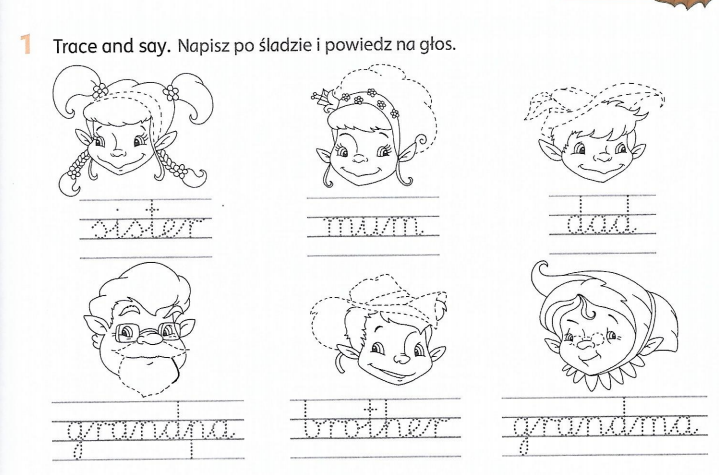 Lesson6Temat Family and HomePrzyglądamy się obrazkowi domku Buda i Holly. Wysłuchujemy nazw pomieszczeń w domu w j.angielskim. Śpiewamy znaną już piosenkę Hide and seek!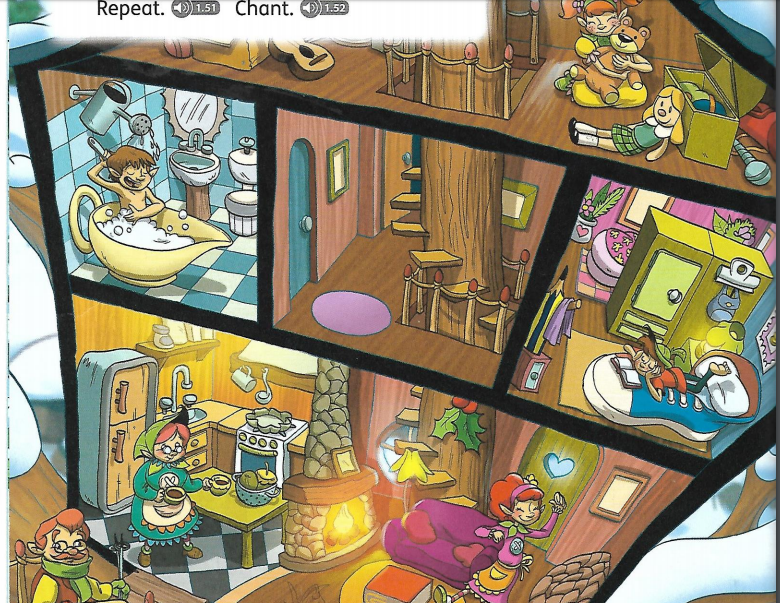 